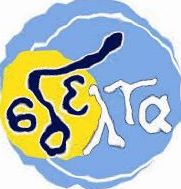 ΕΚΠΑΙΔΕΥΤΙΚΟ ΥΛΙΚΟΕΒΔΟΜΑΔΑ ΑΣΥΓΧΡΟΝΗΣ ΕΚΠΑΙΔΕΥΣΗΣ: 22/02/2021 έως 26/02/2021ΚΥΚΛΟΣ Β΄ΓΡΑΜΜΑΤΙΣΜΟΣ: ΑΙΣΘΗΤΙΚΗ ΚΑΙ ΠΟΛΙΤΙΣΜΙΚΗ ΑΓΩΓΗΕΚΠΑΙΔΕΥΤΙΚΟΣ: ΚΑΝΟΝΙΔΟΥ ΕΛΕΝΗΕΚΠΑΙΔΕΥΟΜΕΝΟΣ/Η: ________________________________________________Τα είδη του δράματος: Η τραγωδίαΕίδαμε στο προηγούμενο μάθημα ότι το αρχαίο δράμα γεννήθηκε μέσα από το διθύραμβο (=ένα λατρευτικό τραγούδι) και σιγά –σιγά με διάφορες προσθήκες άρχισαν να δημιουργούνται τα βασικά είδη του αρχαίου δράματος που ήταν: η τραγωδία, η κωμωδία και το σατυρικό δράμα. Εμείς θα εστιάσουμε πιο πολύ στα πρώτα δυο, την τραγωδία και την κωμωδία. Η τραγωδία λοιπόν, ήταν το πρώτο δραματικό είδος μετά τον διθύραμβο και η λέξη του προέρχεται από το "τράγος" + “ωδή”. Το τραγούδι δηλαδή του τράγου που όπως λέγεται το θυσίαζαν προς τιμήν του Διονύσου.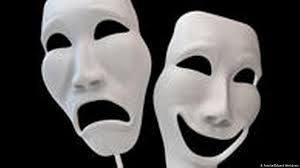 Η ακμή της τραγωδίας: η εποχή και το κλίμα τηςΣυνθήκες ανάπτυξηςH απαρχή της τραγωδίας είναι στενά συνδεδεμένη με την οργάνωση της πολιτικής ζωής και την ανάπτυξη της δράσης του πολίτη. Oι διδασκαλίες δραμάτων στην Aθήνα, όπως και οι αθλητικοί αγώνες, απέκτησαν μεγαλύτερη σημασία για τους θεατές, γιατί ήταν διαγωνισμοί κατορθωμάτων μπροστά στα μάτια της κοινότητας και εξέφραζαν το αγωνιστικό πνεύμα της αρχαίας ελληνικής κοινωνίας και τον πολιτικό χαρακτήρα της δημοκρατικής πόλης των Aθηνών. Δεν είναι καθόλου τυχαίο ότι το είδος ανθεί ταυτόχρονα με τη δημοκρατική οργάνωση της πόλης-κράτους της Αθήνας (άμεση συμμετοχή των πολιτών στα κοινά ζητήματα – Eκκλησία του Δήμου, όπου γίνεται αντιπαράθεση απόψεων, διάλογος, σε κλίμα ελευθερίας, ισοτιμίας και ισηγορίας). Η τραγωδία άλλωστε αναπτύσσεται κυρίως κατά τη διάρκεια του χρυσού αιώνα (5ος αιώνας = Χρυσός Αιώνας), όταν η Αθήνα, μετά τη νικηφόρα έκβαση των Μηδικών πολέμων, διαθέτει μεγάλη ισχύ και δόξα και συγχρόνως αποτελεί σπουδαίο πνευματικό και πολιτιστικό κέντρο. Η δημοκρατική αυτή οργάνωση, που άρχισε με τον Κλεισθένη (508 π.Χ.), σηματοδοτεί όλους τους τομείς της ανθρώπινης δράσης (επιστήμη, τέχνη, οικονομία), δίνοντάς τους μια νέα ώθηση και εξέλιξη. Τα θέματα της τραγωδίαςΣτην Αθήνα της κλασικής εποχής, που χαρακτηρίζεται από έξαρση ηρωικού πνεύματος, οι τραγωδίες είναι σκηνικές παραστάσεις όπου εξυμνείται ο ηρωικός άνθρωπος, που συγκρούεται με τη Μοίρα, την Ανάγκη, τη θεία δικαιοσύνη. Οι συγγραφείς τραγωδιών αντλούν τα θέματά τους συνήθως από την ανεξάντλητη πηγή των μύθων τους οποίους όμως συνδέουν με τη σύγχρονη δική τους επικαιρότητα της εποχής. Οι συγγραφείς απευθύνονται σε ένα ευρύ κοινό που συγκεντρωνόταν στο χώρο του θεάτρου για μια επίσημη εκδήλωση και προσπαθούσαν να προσελκύσουν το ενδιαφέρον του πολίτη, ενός πολίτη όμως συμμέτοχου που βίωνε τις περίλαμπρες νίκες ή και τις αποτυχίες. Έναν πολίτη που με απλά λόγια μοιράζονταν τα ίδια θέματα και τις ίδιες αγωνίες. Το κλίμα αυτό αντανακλάται στην τραγωδία, η οποία επηρεάζεται από τις καταστάσεις και τρέφεται με τις μεταβολές. Έτσι εξηγείται η θέση που κατέχουν στις ελληνικές τραγωδίες τα μεγάλα ανθρωπολογικά προβλήματα του πολέμου και της ειρήνης, της δικαιοσύνης και της φιλοπατρίας.Ορισμός της τραγωδίαςH τραγωδία είναι η θεατρική παρουσίαση ενός μύθου σε ποιητικό λόγο. H λειτουργία της είναι ανθρωπογνωστική και ο ρόλος της παιδευτικός (διδασκαλία): η αναπαράσταση ανθρώπινων καταστάσεων και αντιδράσεων (αγάπη, πόνος, μίσος, εκδίκηση κ.ά.). H συναισθηματική συμμετοχή των θεατών στα διαδραματιζόμενα γεγονότα, με τη δικαίωση του τραγικού ήρωα ή την αποκατάσταση της κοινωνικής ισορροπίας και της ηθικής τάξης, οδηγεί στη λύτρωση, στον εξαγνισμό τους· οι θεατές «καθαίρονται», γίνονται πνευματικά και ηθικά καλύτεροι, έχοντας κατανοήσει βαθύτερα τα ανθρώπινα κίνητρα. Διαπιστώνουν, μέσω του οίκτου και του φόβου που νιώθουν για τον πάσχοντα ήρωα, ότι ο αγώνας και ο ηρωισμός (αν και η έκβαση είναι συχνά τραγική) συνδέονται αναπόσπαστα με την ανθρώπινη κατάσταση.ΒιβλιογραφίαΙστορία της Αρχαίας Ελληνικής Γραμματείας, Α, Β,Γ γυμνασίου, ΥΠΕΠΘ, «Διόφαντος».Δραστηριότητα εβδομάδαςΓια την εβδομάδα αυτή, θα ήθελα παρακαλώ να ψάξετε και να βρείτε  πληροφορίες στο διαδίκτυο για έναν αρχαίο τραγικό ποιητή- συγγραφέα όποιον θέλετε ή όποιον έχετε ακουστά. Θα γράψετε ορισμένες πληροφορίες τόσο για το πότε γεννήθηκε, όσο και για ορισμένα έργα που έχει γράψει. Θα γράψετε δηλαδή 1-2 παραγράφους παρουσιάζοντας τον αρχαίο συγγραφέα αλλά και τα πιο χαρακτηριστικά του έργα.(ακούγεται δύσκολη η άσκηση αλλά δεν είναι! Μπαίνουμε google γράφουμε «αρχαίοι Έλληνες τραγικοί συγγραφείς» και θα μας τους βγάλει όλους. Διαλέγουμε έναν και συγκεντρώνουμε τις πληροφορίες που μας ζητούνται. Είμαι σίγουρη ότι και ΠΑΛΙ θα τα καταφέρετε μια χαρά!!!!)